Урок по теме: «Многочлены»«Путешествие по стране многочленов»(с элементами игры на тему олимпийского движения)Цели Образовательные:- закрепить и усовершенствовать навыки решения уравнений и тождественных преобразований целых выражений;- углубить знания учащихся за счет возрастающей сложности примеров, практического применения полученных знаний в нестандартных условиях;- получение знаний из истории олимпийского движения.Развивающие:- развитие грамотной письменной речи;- развитие познавательной активности учащегося;- развитие зрительной памяти, сознательного восприятия учебного материала.Воспитательные:- формирование навыков самоконтроля, самопроверки и взаимопроверки;- формирование духа сотрудничества и соперничества в командном состязании, чувства ответственности, культуры общения, культуры диалога.Тип урока  По методам – урок – практикум.По назначению – урок тренинга, повторения навыков.По содержанию – урок применения полученных знаний на практике.По месту проведения – урок в кабинете математики.Ход урокаЗа 10 минут до начала урока детям раздаются фигурные карточки - пазлы. На одной части пазла – вопрос из истории олимпийского движения, на другой – ответ. Учащиеся, находя  пару к своей карточки, садятся в классе образовавшимися парами. Вопросы и ответы прозвучат в конце урока. Учитель называет номер вопроса; соответствующая пара читает вопрос для всего класса. Если не звучит верного ответа, то зачитывает верный ответ сосед по парте.Учитель: «Ребята! Каждый день вечером мы спешим к телевизору, чтобы узнать все новости с Олимпиады. Сегодня на уроке мы также немного вспомним олимпийское движение, но путешествовать будем по стране «многочленов». Все будем двигаться по одному маршруту, но парами. В каждой паре между собой решите, кто какое задание делает, кто заполняет маршрутный лист, кто сигналит о выполнении задания. Работать нужно слажено».К началу урока маршрутные листы и задания лежат на партах. По ходу урока приглашаются желающие к доске, где они показывают свои решения. Сидящие на местах самостоятельно проверяют свои решения. Знаками «+» или «-»  отмечают результат своих решений. Маршрутные листы с фамилиями учащиеся оставляют на партах в конце урока. Если работа выполнена быстро, то учащиеся приступают к выполнению любого из 4-ех дополнительных заданий. В  середине урока проводится физкультминутка:Поднимает руки класс – это «раз».Повернулась голова – это «два».Руки вниз, вперед смотри – это «три».Руки в стороны пошире развернули на «четыре».С силой их к плечам прижать – это «пять».Всем ребятам надо сесть – это «шесть».За 12 минут до конца урока желающие показывают свои решения дополнительных заданий. За 8 минут до конца урока проводится начатая в начале урока игра на тему олимпийского движения вопросы - ответы.За 3 минуту до окончания урока учитель читает притчу:Шел мудрец, а навстречу ему три человека, которые везли под горячим солнцем тележки с камнями для строительства. Мудрец остановился и задал каждому вопрос. У первого спросил: «Что ты делал целый день?». Тот ответил с ухмылкой, что целый день возил камни. У второго спросил: «Что ты делал целый день?». И тот ответил: «А я добросовестно выполнял свою работу». А третий улыбнулся и лицо его засветилось радостью и удовольствием: «А я принимал участие в строительстве храма».Учитель: «Ребята давайте попробуем с вами оценить каждый свою работу за урок. Кто возил камни? Кто добросовестно работал? Кто строил храм?»Домашнее заданиеСамостоятельная подготовка к контрольной работе по теме «Многочлены».Приложение 1Карточка – пазл.Приложение 2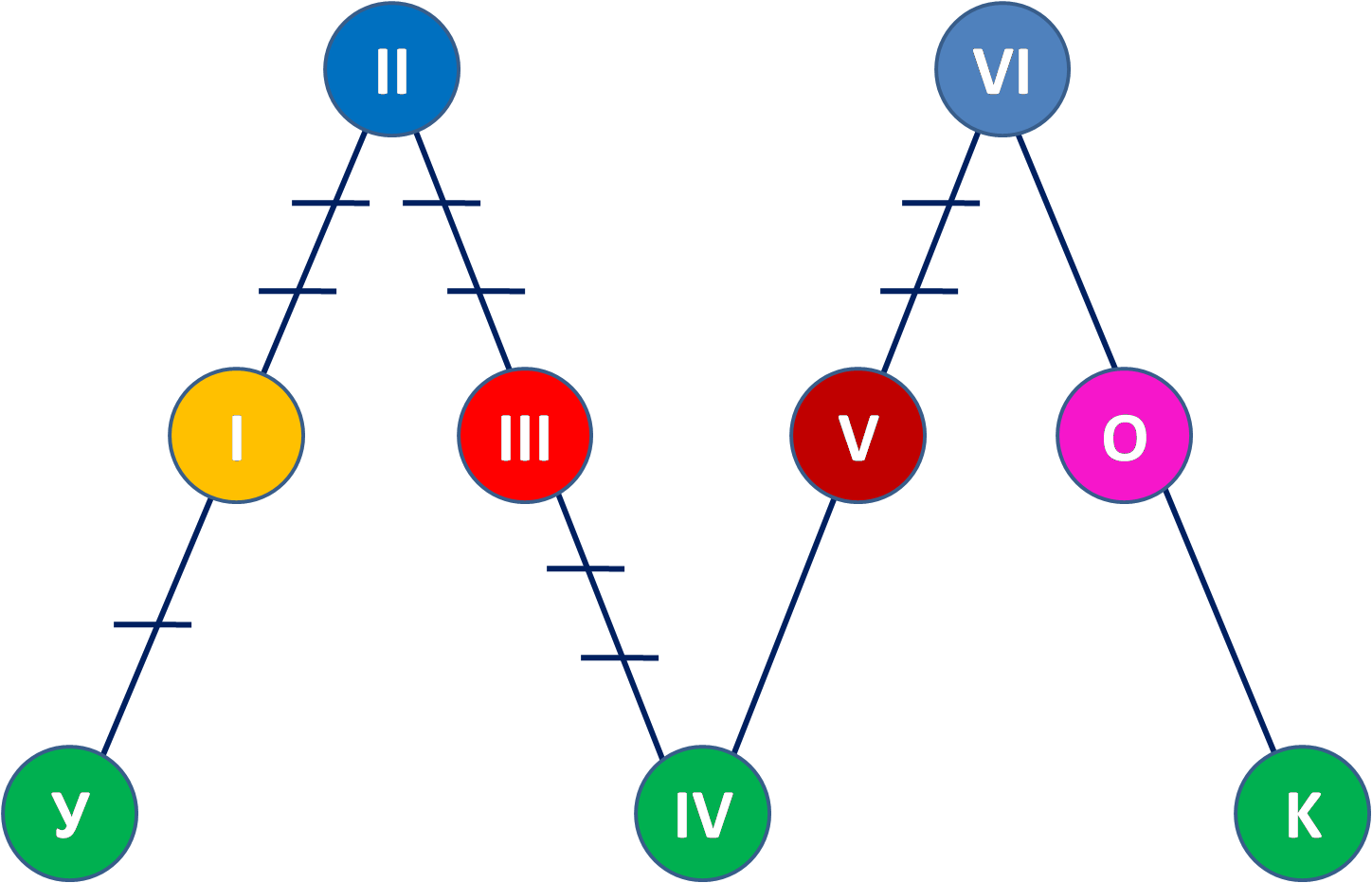 Маршрутный листПриложение 3Вопросы по олимпийскому движениюВопрос. Что символизируют 5 колец, изображенных на белом фоне? Ответ. По замыслу Пьера де Кубертена 5переплетенных колец символизируют единство 5 населенных континентов.Вопрос. Когда и кем была возрождена традиция проведения Олимпийских  игр,  существовавшая в Древней Греции? Ответ. В 1986 г. гражданином Франции бароном Пьером де Кубертеном.Вопрос. Когда впервые были проведены зимние Олимпийские игры, в какой стране, в каком городе? Ответ. В 1924 г., во Франции, г. Шамони. Вопрос. Кем и когда был разработан главный символ Олимпийских игр- 5 переплетенных колец? Ответ. Пьером де Кубертеном в 1912г. Вопрос.Как звучит девиз (фигура речи) Олимпийских игр? Кем введен? Ответ. « Бысирее, выше, сильнее». Пьером де Кубертеном.Вопрос. Как звучит неофициальный девиз Олимпийских Игр?Ответ. Главное не победа, а участие. Вопрос. Сколько комплектов наград будет разыграно на  22  Олимпийских Играх?Ответ.  98 комплектов.Вопрос. Что символизирует сам факт зажжения Олимпийского огня?Ответ. Его зажигали в Древней Греции как напоминание о подвиге Прометея, похитившего его у бога Зевса и подарившего его людям.Вопрос. Какие символы  Сочинской Олимпиады ты знаешь?Ответ. Медвежонок-Полюс, Заяц- Белка, Леопард-Барсик.Вопрос. Сколько спортсменов представляют Россию в Олимпийских Играх?Ответ. 223 спортсмена.Вопрос. Начиная с какого года, время проведения зимних Олимпийских Игр сдвинуто на 2 года относительно летних?Ответ. В 1994г.Вопрос. Какой путь проделал Олимпийский Огонь по нашей стране Ответ. 65 000 км.Вопрос. Сколько дней путешествовал Олимпийский Огонь по нашей стране?Ответ. 123 дня.Вопрос. Сколько волонтеров на 22 Олимпийских Играх в Сочи?Ответ. 25 000 человек.Вопрос. Что означает Эмблема Параолимпийского движения?Ответ. В переводе с латыни означает «Я двигаюсь».Приложение 4Задания к маршрутному листуСумма и разность многочленов.Составьте сумму и разность многочленов.2y2+8y-11 и 3y2-6y+3II. Умножение одночлена на многочлен. Выполните умножение x2(x5-x3+2x-3)-3a2b(2ab-5b2) 5(4x2-2x+1) – 2(10x2-6x-1) III .Вынесение общего множителя за скобки.Представьте в виде произведения. 7ab-14b2 3y3-6y6x(y-5)-6(5-y). IV. Решение уравнений. Решите уравнение. 1.4x(x-3)-x(4x+3)=45.2. x2+5x=0.3.. V.Решение задач.Заказ по выпуску машин должен быть выполнен по плану за 20 дней. Но завод выпускал ежедневно на 2 машины больше, чем намечалось по плану, и поэтому выполнил заказ за 18 дней. Сколько машин должен был выпускать завод  ежедневно по плану.VI.Умножение многочлена на многочлен.Выполнитеумножение.1. (a-b)(a+b). 2.(x + y)(x2-xy+y2) 3. (3a-7b)(2a+3b)+5abПриложение 5Дополнительные заданияРешите задачу: «Скорость автомобиля на 30 км/ч больше скорости мотоциклиста. Они едут навстречу друг другу из пунктов А и В, расстояние между которыми 240 км, и встречаются в пункте С. Найдите скорость автомобиля и скорость мотоцикла, если известно, что автомобиль был в пути 3 ч, а мотоцикл – 2ч.»Докажите, что выражение   96 - 310  делится на  24.Решите уравнение:      Разложите на множители      5а3х2у2-15а3ху2-5а4у.Учитель:  Предмет математики настолько серьезен, что полезно не упускать случая сделать его немножко занимательным.Б. ПаскальДорогу осилит -  идущий, а математику - мыслящий